GRUPPE 4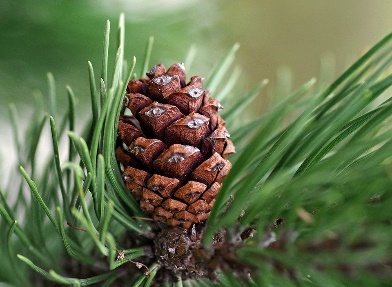 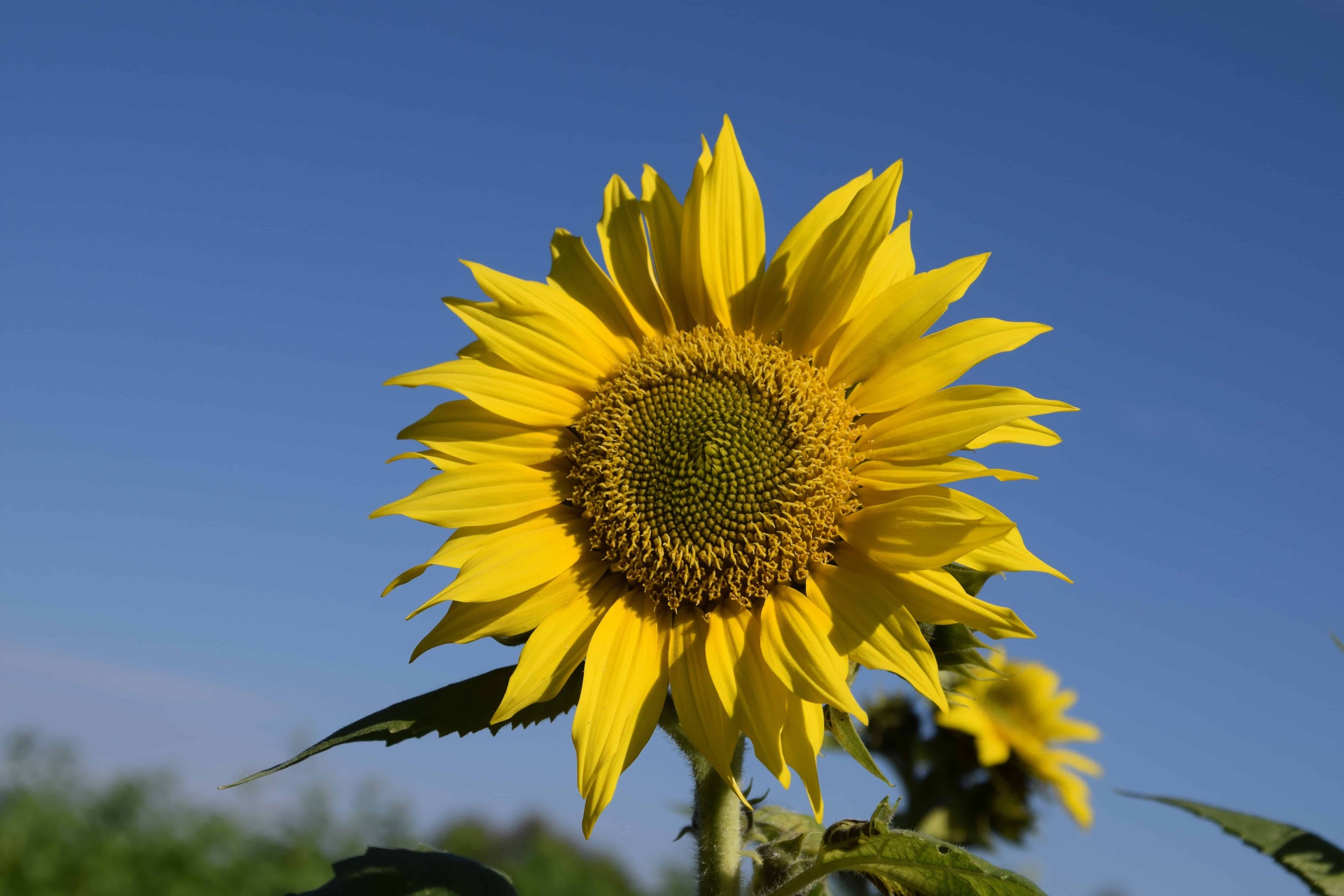 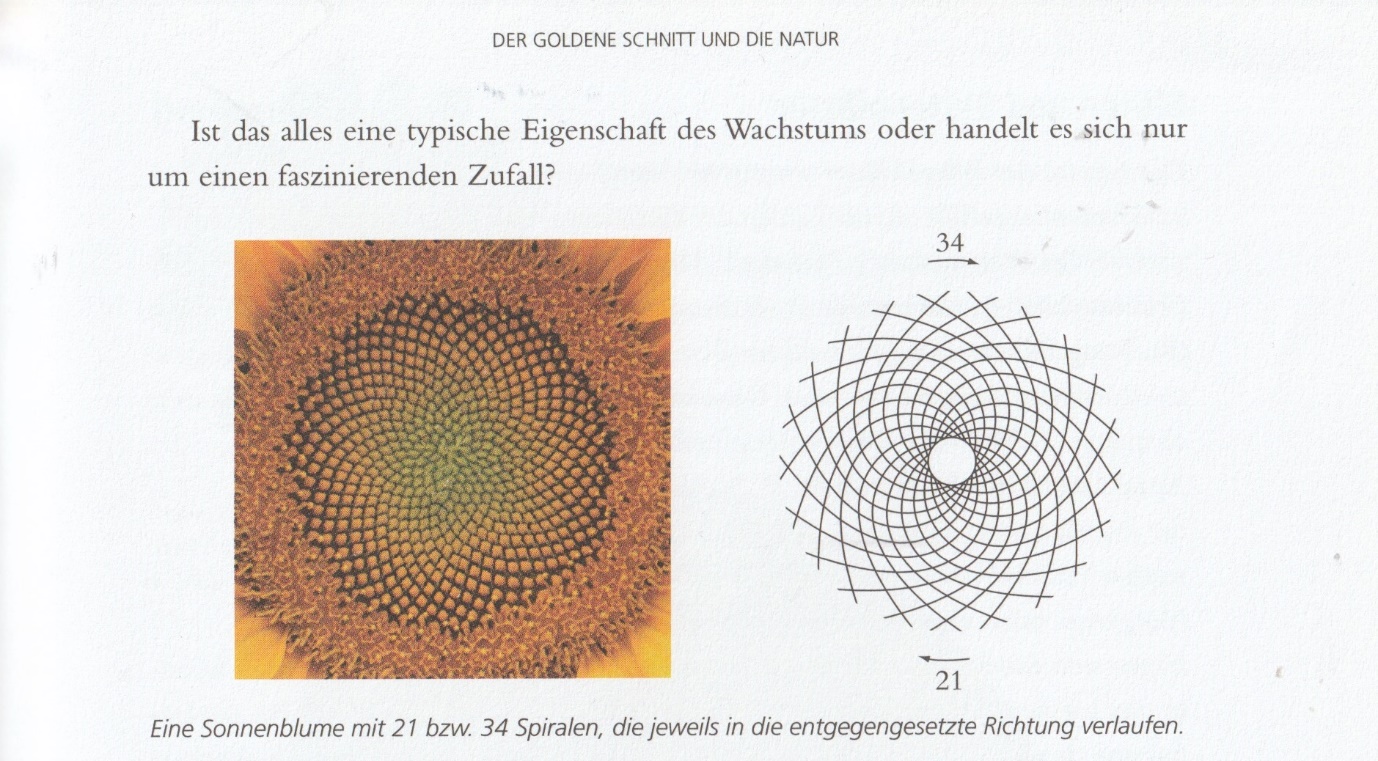 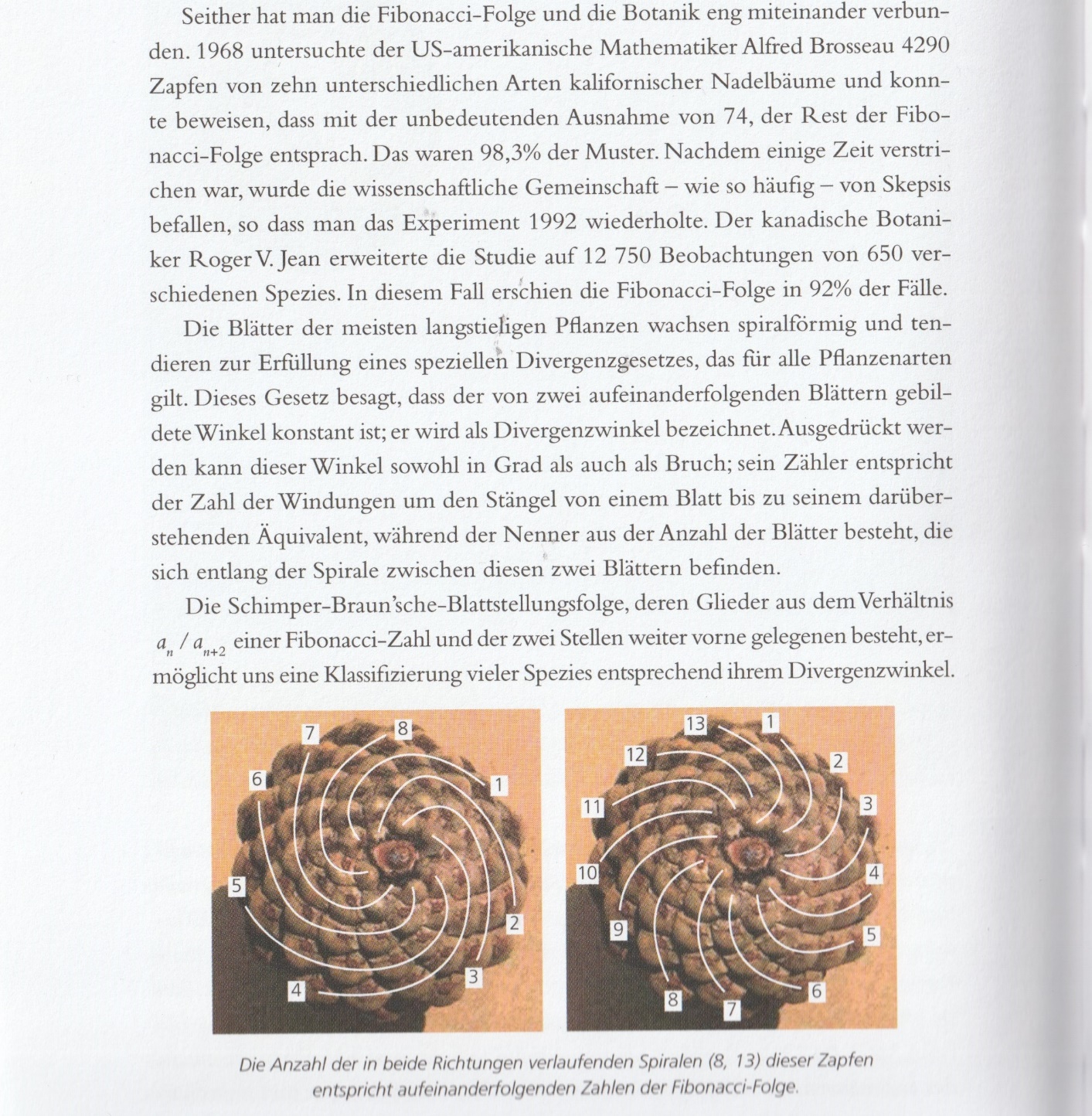 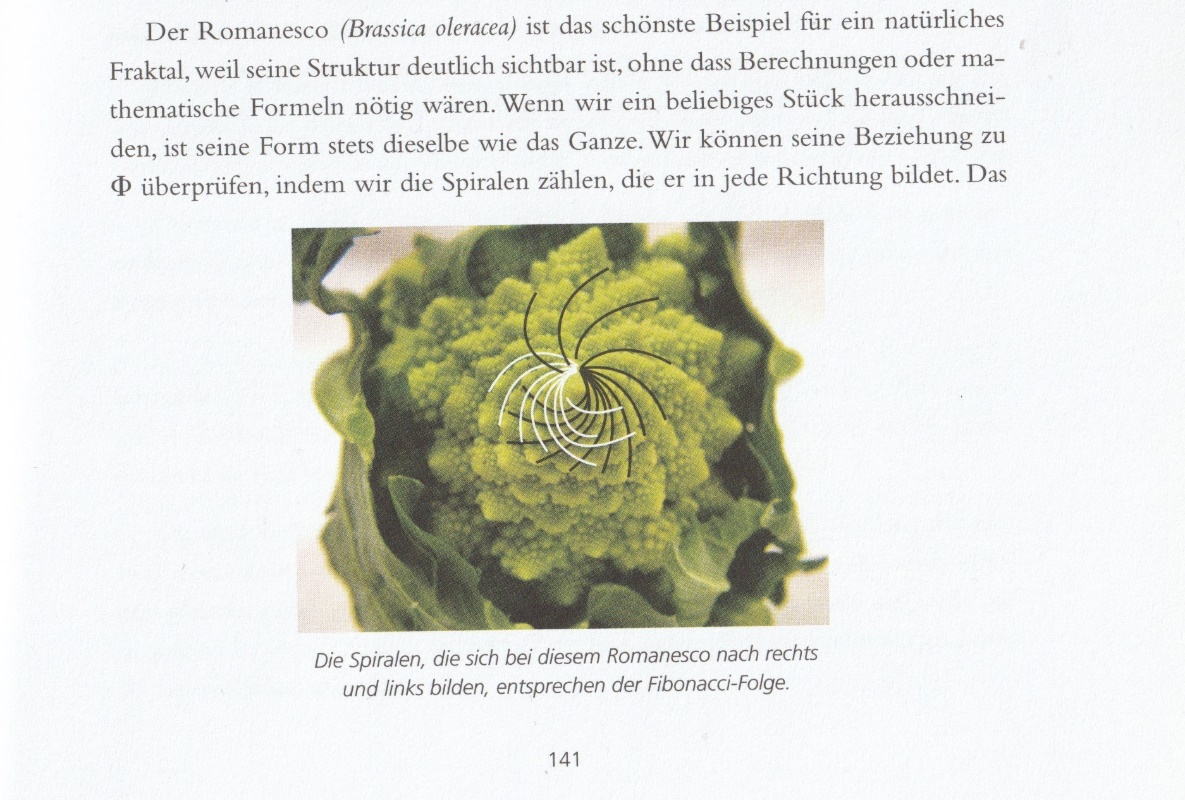 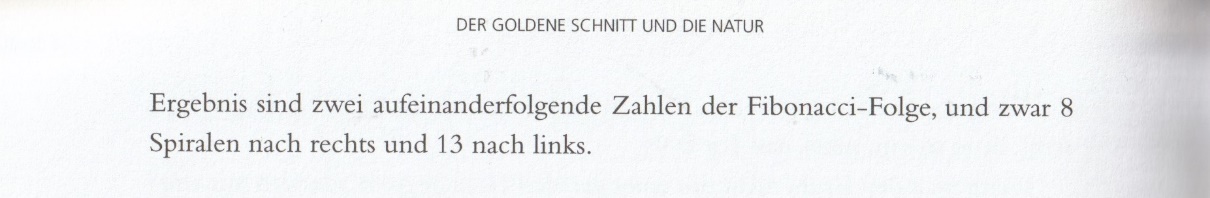 